RUCKSACKTRANSPORT NUR NACH ABSPRACHE MIT HÜTTENPERSONAL AM HOCHKOGEL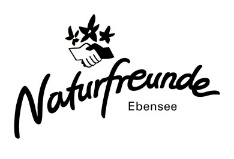 KOSTEN TRANSPORT PRO RUCKSACK Euro 4,--FAHRZEITEN 10.00 und 17.00 UHR nur nach vorheriger AbspracheGruppen: Eine Person wird als Verantwortliche/r für die Beladung bestimmt. Dieser hat sich mittels Funkgerät beim Hochkogelpersonal  zu melden 
(befindet sich im gelben Kasten). Ohne direkten Kontakt zum Hüttenpersonal ist KEIN RUCKSACKTRANSPORT möglich!!!Wichtig: Funkgerät muss in der Ladestation verbleiben –  nicht herausnehmen!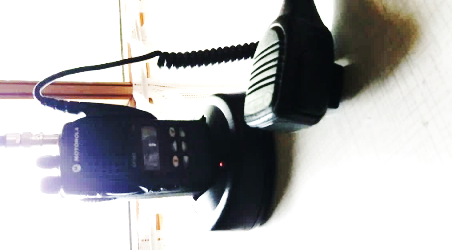 Beim Erklingen des Kurbeltelefones das 
GELÄNDE SOFORT VERLASSEN! Seilbahn fährt los!Es wird keine Haftung für das Gepäck, den Transport und etwaiger Unfälle übernommen!